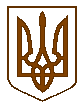 УКРАЇНАБілокриницька   сільська   радаРівненського   району    Рівненської    області___________________________________________________________________________________(п’ятнадцята позачергова сесія сьомого скликання)РІШЕННЯвід 02 лютого  2017 року                                                                                 №  (проект)                                                                 Про відміну рішень сесії  Білокриницької сільської ради            Розглянувши заяви громадян про відміну рішень сесії Білокриницької сільської ради, та керуючись ст..12, 120 Земельного кодексу України, та ст.26 Закону України  "Про місцеве самоврядування в Україні"  за постійної земельної комісії села сесія Білокриницької сільської радиВ И Р І Ш И Л А :Відмінити рішення сесії Білокриницької сільської ради та вважати його недійсним № 154 від 22 листопада 2007 року «Про погодження надання дозволу та надання дозволу на складання технічної документації по виготовленню Державного акту на право власності на землю громадянам»;Відмінити рішення сесії Білокриницької сільської ради та вважати його недійсним №111 від 07 травня 2007 року «Про надання дозволу на розробку проекту відведення земельної ділянки у власність громадянам»;Відмінити рішення сесії Білокриницької сільської ради та вважати його недійсним № 209 від 14 квітня 2005 року «Про передачу земельних ділянок у приватну власність» у зв’язку з уточненням площі;Відмінити рішення сесії Білокриницької сільської ради та вважати його недійсним № 800 від 18 червня 2014 року «Про надання дозволу на розробку проекту землеустрою щодо відведення земельної ділянки  у  власність громадянці Ткачук Юлії Андріївні»;Відмінити рішення сесії Білокриницької сільської ради та вважати його недійсним № 359 від 27 грудня 2016 року «Про надання дозволу на виготовлення технічної документації із землеустрою щодо встановлення (відновлення) меж земельної ділянки в натурі (на місцевості) гр.Матвійчуку Володимиру Трохимовичу» у зв’язку з уточненням площі;Контроль за виконанням даного рішення покласти на земельну комісії сільської ради.УКРАЇНАБілокриницька   сільська   радаРівненського   району    Рівненської    області___________________________________________________________________________________(п’ятнадцята позачергова сесія сьомого скликання)РІШЕННЯвід 02 лютого  2017 року                                                                                 №  (проект)                                                                 Про відміну рішень сесії  Білокриницької сільської ради            Розглянувши заяви громадян про відміну рішень сесії Білокриницької сільської ради, та керуючись ст..12, 120 Земельного кодексу України, та ст.26 Закону України  "Про місцеве самоврядування в Україні"  за постійної земельної комісії села сесія Білокриницької сільської радиВ И Р І Ш И Л А :Відмінити рішення сесії Білокриницької сільської ради та вважати його недійсним № 154 від 22 листопада 2007 року «Про погодження надання дозволу та надання дозволу на складання технічної документації по виготовленню Державного акту на право власності на землю громадянам»;Відмінити рішення сесії Білокриницької сільської ради та вважати його недійсним №111 від 07 травня 2007 року «Про надання дозволу на розробку проекту відведення земельної ділянки у власність громадянам»;Відмінити рішення сесії Білокриницької сільської ради та вважати його недійсним № 209 від 14 квітня 2005 року «Про передачу земельних ділянок у приватну власність» у зв’язку з уточненням площі;Відмінити рішення сесії Білокриницької сільської ради та вважати його недійсним № 800 від 18 червня 2014 року «Про надання дозволу на розробку проекту землеустрою щодо відведення земельної ділянки  у  власність громадянці Ткачук Юлії Андріївні»;Відмінити рішення сесії Білокриницької сільської ради та вважати його недійсним № 359 від 27 грудня 2016 року «Про надання дозволу на виготовлення технічної документації із землеустрою щодо встановлення (відновлення) меж земельної ділянки в натурі (на місцевості) гр.Матвійчуку Володимиру Трохимовичу» у зв’язку з уточненням площі;Контроль за виконанням даного рішення покласти на земельну комісії сільської ради.